Social media advertisements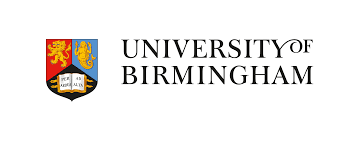 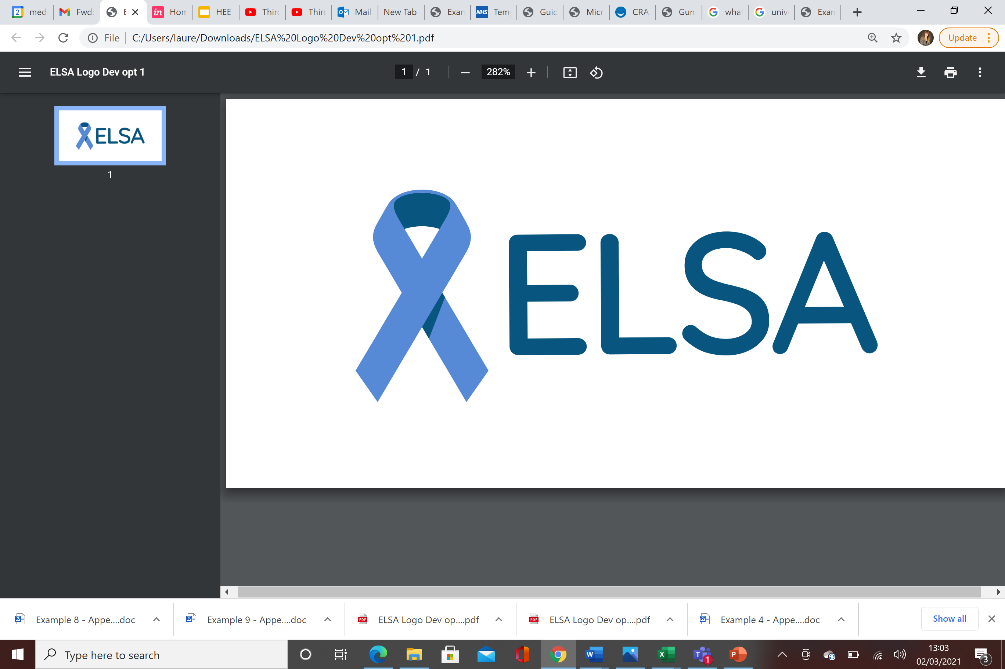 Family interviewsELSA 1 studyAre you a parent/guardian of a child aged ​3-13 years living in the West Midlands?​You are invited to take part in the ELSA 1 study, conducted by researchers at the University of Birmingham. We are holding interviews to understand families’ thoughts on screening children for type 1 diabetes. The interviews will last up to 1 hour and can be held by video call, by telephone or face-to-face at your convenience. For more information, please see our online information tool here: https://elsa-parents.digitrial.com/. If you would like to take part, please fill in the eligibility form: https://itm-redcap.bham.ac.uk/surveys/?s=7ERRLFWW8E or email us on elsa@contacts.bham.ac.uk for online or postal consent options. Thank you. Focus groups:ELSA 1 study focus groupsAre you a parent/guardian of a child aged ​3-13 years living in the West Midlands?​You are invited to take part in a focus group, with other parents, to talk about the pros and cons of screening children for type 1 diabetes.The focus groups will last 1 hour and can be held in person or via Zoom. For more information, please see our online information tool here: https://elsa-parents.digitrial.com/. If you would like to take part, please fill in the eligibility form: REDCap URL or email us on elsa@contacts.bham.ac.uk for online or postal consent options.Thank you!